Fecha: 02 de diciembre de 2014Boletín de prensa Nº 1196ALCALDE DE PASTO DESTACÓ “PROGRESO SOCIAL ES INVERSIÓN EN EQUIDAD Y CRECIMIENTO ECONÓMICO”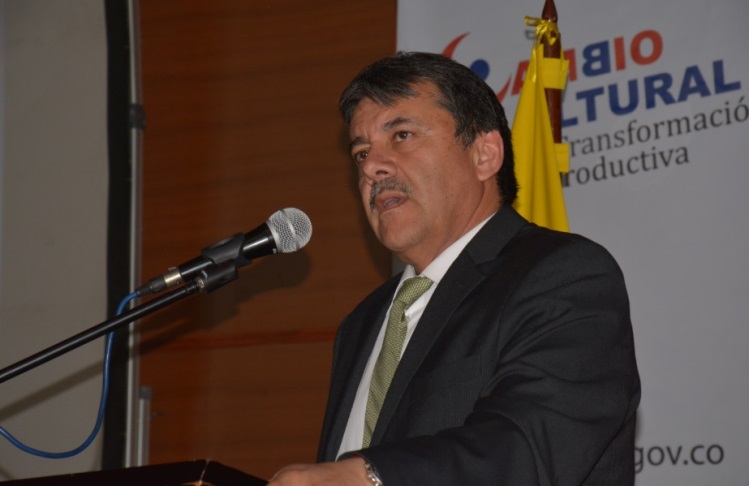 “El progreso social es igual a inversión en equidad y más crecimiento económico”, con esta frase, el alcalde Harold Guerrero López comenzó la presentación de Rendición Pública de Cuentas eje Progreso Social Incluyente. El mandatario manifestó que se está logrando que el Gobierno Nacional invierta mayores recursos, como nunca antes se había hecho, para beneficio de la ciudad. “Firmemente, creo que el camino es el de actuar, proponer y gestionar”.Guerrero López señaló que a pesar de las dificultades socioeconómicas, se ha avanzado en el camino de la equidad. “Por ejemplo, en el caso de la pobreza, según el DANE, Pasto se encuentra en el 30,5%. Es cierto, aún es muy alta, pero es bueno aclarar que el indicador de pobreza se ha reducido en 10 puntos frente al registrado en 2011, que era del 40,6%. En cuanto a la pobreza extrema que es del 4,4%, también sigue siendo alta, pero hay que recordar que en 2011 era del 8,8%, lo que significa que según el Departamento Administrativo Nacional de Estadística, en 2 años la pobreza extrema se redujo en un 50%. Este logro fue reconocido a nivel de Colombia por el Departamento Nacional de Planeación DNP, que ubicó a Pasto como la ciudad capital que más redujo la pobreza extrema entre 2011 y 2013”.Otro aspecto relevante dado a conocer por el mandatario local fue el indicador de desempleo en 2013 fue del 10.7%, mientras que en 2011 fue de 13.6%, mostrando una reducción de 3 puntos porcentuales. Antes de dar paso a las presentaciones de rendición de cuentas, el alcalde de Pasto destacó que la línea estratégica Progreso Social Incluyente es la más sobresaliente del Plan de Desarrollo, la cual abarca los sectores de Educación, Salud, Género, Juventud, Atención a Población Vulnerable, Primera Infancia, Adulto Mayor, y Vivienda de Interés Social.SECRETARIO DE EDUCACIÓN RESALTA CALIDAD EN LOS ÚLTIMOS AÑOSEn el informe de Rendición Pública de Cuentas en la línea Progreso Social Incluyente, el secretario de Educación Jaime Guerrero Vinueza, destacó los resultados positivos de las Pruebas Saber grado once en los establecimientos educativos oficiales, donde los estudiantes se ubicaron en las categorías: medio, alto y superior. “Según los indicadores, en el 2012 se obtuvo un promedio de 46.02 y para el año 2014 se tiene un promedio de 48,77; es decir, un aumento de 3.26 puntos en lo que va corrido de la actual administración”. El secretario, dio a conocer que dentro del programa nacional de becas, en el municipio se beneficiaran 381 estudiantes de las 882 becas asignadas al Departamento. “Estas becas llegaran a los estudiantes con mejor desempeño académico que pertenecen a 5 instituciones de la zona urbana, y 2 de la zona rural del municipio de Pasto”En lo referente a Tecnologías de la Información, se han invertido $4.691 millones en 144 instituciones educativas, beneficiadas con 5.656 computadores. A esto se suma una gestión de $1.271 millones para la inversión de 4.038 tabletas destinadas a 34 sedes educativas, contribuyendo a la calidad académica de 8.717 niños y niñas del municipio. “Actualmente en cobertura educativa existen 66.219 estudiantes matriculados en 41 instituciones y 10 centros educativos”. En materia de infraestructura, el funcionario señaló que se está realizando una inversión por $13.791 millones contemplada en 21 obras de mejoramiento y 14 de nuevas construcciones, beneficiando 35 sedes educativas. “De esta inversión, el aporte de la Alcaldía de Pasto es por un valor de $1.233 millones y de la Nación se aproxima a $11.800 millones, entre los más importantes. Complementario a esta gestión se encuentran presentados al Ministerio de Educación, 14 proyectos más por valor de $11 mil millones para ser financiados con recursos de Ley 21”.Contacto: Secretario de Educación, Jaime Guerrero Vinueza. Celular: 3164244300VIVIENDA DE INTERÉS SOCIAL Y PRIORITARIO, GESTIÓN CONSTANTEBajo el lema ‘Construyendo casas, uniendo familias’, fueron presentadas las metas que desarrolló el INVIPASTO durante el periodo 2012 – 2014. El director del Instituto Municipal Mario Enríquez Chenas, mostró cifras importantes como la alcanzada con el  Programa Nacional de Vivienda Gratuita que alcanza los $ 83.132 millones, logrando beneficiar a 1.914 familias, donde además se incluyen obras complementarias con el propósito de mejorar integralmente a los beneficiarios.Otras obras adicionales son: la construcción de una Biblioteca Pública en el sector de Aranda, por un valor de $700 millones, pavimentación de vías y alumbrado público en los alrededores a los proyectos de vivienda con una inversión de $1.697.000 millones.Un logró alcanzado es el de Vivienda de Interés Prioritario, para Ahorradores – VIPA, donde el INVIPASTO que forma parte del proyecto Ciudadela Invipaz, construida por la Unión Temporal INVIPAZ junto con Comfamiliar Nariño y Techos Colombia, entregará 500 unidades residenciales con una inversión de $21.560 millones, proyecto que se une a los conjuntos: Iguazú, Villa Rocío y Monterey para un total de 1.679 soluciones, que supera la inversión de $72.399 millones, de los cuales la mitad de los recursos son aportados por el Gobierno Nacional y por la Administración Local. La adquisición y/o construcción de vivienda de interés social dispersa con una Inversión de $6.811 millones, beneficiando a 158 familias, también hace parte de las gestiones de la Alcaldía Municipal en convenios interinstitucionales con Comfamiliar – Invipasto, Fondo Nacional del Ahorro, Corporación Minuto de Dios y empresas constructoras. En este tema, la Administración Local ha invertido $ 1.274.000 millones. La Gestora Social Patricia Mazuera del Hierro, se ha unido a los proyectos en beneficio de la población con discapacidad y vulnerabilidad en alianza con fundaciones sociales, beneficiando a 20 familias a través del proyecto “Construyendo Esperanzas”, con una inversión de $862 millones. El director del Invipasto, resaltó la labor de la Primera Dama, que en alianza con la Corporación Minuto de Dios, en un principio construyó 6 viviendas con una inversión de $247 millones. Otros recursos hacen referencia al programa de conexiones Intradomiciliarias, con una inversión de $5.682.000 millones, beneficiando a 2.043 hogares.Contacto: Director INVIPASTO, Mario Enríquez Chenas. Celular: 3182544376CERO MORTALIDAD MATERNO INFANTIL, PRINCIPAL LOGRO EN SALUDFortalecer la calidad de vida de los habitantes del municipio de Pasto a través de campañas de promoción y prevención, ha sido una constante de la Secretaría de Salud. Por ello, en la intervención de rendición pública de cuentas, la Secretaria de la dependencia Carola Muñoz Rodríguez, indicó que los logros alcanzados es haber logrado cero, en cifras de mortalidad materno infantil, al igual que en enfermedades diarreicas agudas y transmisión materno infantil VIH.Otros retos alcanzados son la reducción del 50% en lesionados por quemaduras con pólvora entre 2012 y 2013, especialmente en menores de 10 años, demostrando los resultados positivos a través del trabajo interinstitucional de la Alcaldía Municipal con otras entidades locales y regionales.Entre las gestiones realizadas por parte de la Administración Local está la construcción y dotación del hospital 1B en el barrio Santa Mónica con una inversión de $22.325 millones, el mejoramiento y donación a 16 Centros de Salud, con recursos de $15.289 millones. La funcionaria resaltó que a mes de septiembre de 2014, la presente administración logró una cobertura universal en Salud del 96%, beneficiando a los habitantes con mayor necesidad. A esto se suman las labores de responsabilidad pública, donde 316 vehículos de tracción animal fueron censados, instalados chips a cada equino, desparacitados y vitaminizados; el proceso de esterilización se realizó con 897 felinos y caninos.Contacto: Secretaria de Salud, Carola Muñoz Rodríguez. Celular: 3183591581ALCALDÍA FOCALIZA AYUDAS A MADRES GESTANTES Y POBLACIONES INFANTIL Y ADULTA MAYOR En desarrollo de la Rendición Pública de Cuentas, la secretaria de Bienestar Social Laura Patricia Martínez Baquero, indicó que en la tercera sesión del Consejo de Política Social de 2013, fue aprobada la Política Pública de Infancia y Adolescencia y fue adoptada por acuerdo 014 del 2014 del Concejo Municipal.De igual modo resaltó la conformación del Consejo de Niñez con 25 pequeños de la zona urbana, rural, discapacidad, indígenas, instituciones públicas y privadas. La funcionaria recordó que 948 niños y niñas se han focalizado en prevención y erradicación de trabajo infantil, se han atendido 400 personas en situación de discapacidad y se adelanta la construcción de la política pública en este tema. Se cuenta con 34.025 familias beneficiarias en el programa Más Familias en Acción con 87% en salud y 98% en educación.Cabe destacar que en el tema de atención a la primera infancia se cuenta con 1.895 beneficiarios del Programa Desayunos Infantiles, 273 niños y niñas en educación en Nidos Nutrir y 20 niños en inclusión infantil con discapacidad. Los centros de desarrollo infantil cuentan con $950 millones para la construcción del CDI Guadalupe en el corregimiento de Catambuco.Actualmente se cuenta con 240 beneficiarias en el programa Madres Adolescentes Gestantes y Lactantes, con esta iniciativa se logro el XI galardón a la nutrición de la Fundación Éxito, por la mejor práctica institucional. Se cuenta con 54.747 estudiantes beneficiarios en el programa de restaurantes escolares en conjunto la Administración Municipal y el Instituto Colombiano de Bienestar Familiar, ICBF.Finalmente la secretaria señaló que se cuenta con 11.659 personas mayores beneficiarias en el programa de subsidio económico, 2.493 cupos nuevos en este campo y se tienen destinados $3.000 millones para la dotación del Centro Vida para el adulto mayor.Contacto: Secretaria de Bienestar Social, Laura Patricia Martínez Baquero. Celular: 3016251175	ERRADICAR LA VIOLENCIA DE GÉNERO, PRINCIPAL RETO DE ADMINISTRACIÓN LOCALLa Oficina de Género expuso durante la Rendición Pública de Cuentas línea Progreso Social Incluyente, acerca del fortalecimiento en cuanto al proceso de Política Pública. La jefe de la dependencia Silvia Stella Meneses Camino recordó que un 85 por ciento de las mujeres que llegaron hasta la oficina, fueron atendidas  para tratar casos de violencia psicológica y económica.La funcionaria destacó la sensibilización a más de 1.400 mujeres y hombres según la Ley 1257 del 2008 para erradicar todas las formas de violencia en el municipio. Así mismo, más de 4.000 mujeres han participado de los talleres y foros que ha realizado la Oficina de Género. En lo que respecta a empoderamiento económico y ampliación de espacios de productividad y empleo, se han fortalecido las vitrinas comerciales, regionales y nacionales para que las mujeres muestren sus productos y habilidades. “Brindamos cursos de formación para mejorar su calidad de vida en lo artesanal, cerámica e informática, entre otras actividades para dar alternativas de autosuficiencia con sus parejas y no tener que seguir siendo maltratadas”.Contacto: Jefe Oficina de Género, Silvia Stella Meneses Camino. Celular: 3216468444ALCALDÍA FORTALECE EMPRENDIMIENTO, PARTICIPACIÓN Y LIDERAZGO JUVENIL La Directora Administrativa de Juventud, Adriana Franco Moncayo, presentó en Rendición de Cuentas, los resultados de los procesos democráticos y participativos desarrollados por esta dependencia, en favor de la comunidad juvenil del Municipio. La funcionaria dio a conocer que en lo corrido de la Administración, 20.000 adolescentes y jóvenes, se han vinculado a programas liderados por esta dirección en temas de emprendimiento, salud, educación, medio ambiente, expresiones juveniles, participación, liderazgo y turismo.Con respecto a  la Semana de la Juventud, Franco Moncayo indicó que la iniciativa se ha consolidado como un escenario propicio para generar un diálogo entre pares, en relación a temas que le conciernen a este sector poblacional. “Se destaca que para el 2014, se cumplió con el primer encuentro de personeros estudiantiles de Pasto e Ipiales, quienes participaron en un escenario de interlocución donde se visibilizó los procesos de liderazgo juvenil que se gesta en las dos ciudades”.Otro de logros importantes para Pasto, fue ser elegida como sede del Torneo Nacional Indígena de Golombiao ‘El juego de la paz’ que proyectó a la capital de Nariño a nivel de Colombia. “El torneo congregó a más de 140 representantes jóvenes indígenas de las comunidades Wayú, Zenu, Embera, Nasa, Inga, Cofan, Awá (Ecuador), Pastos y Quillacingas”.Así mismo, se encuentra el Festival Galeras Rock, que entre 2012 y 2014 ha contado con la participación de 50 mil adolescentes, quienes durante tres días se reúnen en un escenario donde prima el talento regional en torno a las expresiones musicales alternativas. En el Festival audicionaron 60 bandas, de las cuales 30 fueron seleccionadas para presentarse en el escenario.Finalmente, se socializó los resultados que ha tenido la Semana del Hip Hop en esta vigencia, evento donde 3.000 adolescentes y jóvenes, han participado de talleres, muestras artísticas, foros y conversatorios en torno a graffiti, break dance, dj tornamesismo, MC’S. La iniciativa ha logrado consolidar la cultura urbana como una oportunidad para que los jóvenes además de fortalecer el arte aporten desde sus expresiones al desarrollo del Municipio.Contacto: Dirección Administrativa de Juventud, Adriana Franco Moncayo. Teléfono: 7205382	ESTE MIÉRCOLES, CUARTA SESIÓN CONSEJO MUNICIPAL DE POLITICA SOCIAL Este miércoles 03 de diciembre en las instalaciones del Hotel Fernando Plaza a partir de las 9:00 de la mañana, el Alcalde Harold Guerrero López liderará el Cuarto Consejo de Política Social a través de la Secretaría de Bienestar Social.La secretaria de Bienestar Social Laura Patricia Martínez Baquero, resaltó que el Consejo de Política Social de Pasto avanza en la generación de acciones que garantizan el desarrollo y protección de las poblaciones que más lo necesitan. Finalmente, en esta cuarta sesión se socializará la ejecución del programa de Alimentación Escolar PAE en Pasto a cargo de la Secretaría de Bienestar Social y el Instituto Colombiano de Bienestar Social. También se tratará el tema del Sistema de Responsabilidad Adolescente en Pasto a cargo del ICBF y la Secretaría de Gobierno del Municipio.Contacto: Secretaria de Bienestar Social, Laura Patricia Martínez Baquero. Celular: 3016251175	TRÁNSITO MUNICIPAL LANZA ESTRATEGIA DE EMPRENDIMIENTO SOCIAL ‘CALMA’Ser más tolerantes, dejar el afán y el egoísmo, son las premisas fundamentales de la estrategia de emprendimiento social ‘CALMA’, “Ciudadanos Amigos de la Movilidad Amable”, que lanzó la Alcaldía de Pasto a través de la Secretaría de Tránsito y Transporte Municipal.Ante gerentes de empresas del transporte, instituciones públicas y privadas y autoridades locales y departamentales, el Secretario de Tránsito Guillermo Villota Gómez, manifestó que a pesar de las estadísticas de accidentalidad que registran una disminución del 20% en lo corrido de este año, el objetivo es continuar formando conciencias para evitar víctimas mortales. “En Pasto, en el último año se presentaron 42 víctimas, esto nos muestra que debemos fortalecer la cultura de movilidad en la ciudad, requerimos del esfuerzo y compromiso social para salvar vidas”. El funcionario insistió en que el problema no está en las estadísticas sino en la toma de conciencia de cada persona acerca de la propia seguridad que debe adoptar cuando va a conducir un vehículo o como peatón, en vías de riesgo.De acuerdo a los estudios realizados por las entidades de tránsito municipal, uno de los principales factores de los siniestros, es la velocidad, pero detrás de esto, según el análisis experimental, existen otras causas como el egoísmo biológico, el afán compulsivo y la indiferencia selectiva. “Por eso, a través de la estrategia buscamos un emprendimiento social, en donde el ciudadano es quien debe cambiar sus acciones de comportamiento en las calles y vías públicas y aprenda a tomar conciencia que la CALMA es una herramienta humana para disminuir la accidentalidad y mejorar la cultura de movilidad”.Contacto: Secretario de Tránsito y Transporte, Guillermo Villota Gómez. Celular: 3175738406PROCURADOR ALEJANDRO ORDÓÑEZ EXALTA TRABAJO DE ALUMBRADO NAVIDEÑO 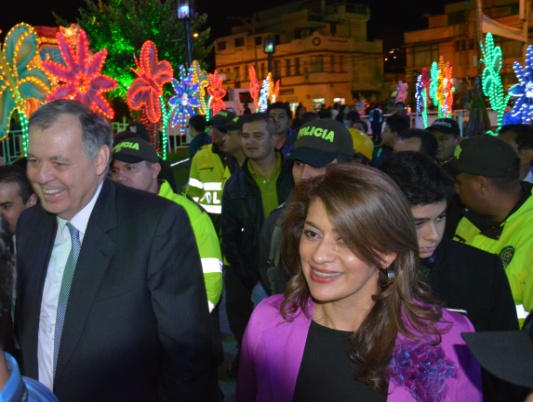 El Procurador General de la Nación Alejandro Ordoñez Maldonado, en su vista a Pasto, visitó el parque de Santiago donde destacó el trabajo cumplido por los técnicos de la Empresa de Alumbrado Público de Pasto Sepal S.A., y de los artistas y cultores del carnaval que hacen posible presentar a la capital de Nariño como una ciudad que cultiva la fe y el espíritu navideño.“La iluminación navideña de la ciudad recrea esta época que para todos es muy hermosa, la iluminación y sus figuras nos recuerdan nuestra niñez, una época en la que nos acercamos a Dios para honrarlo en familia, para pedirle por la sociedad. Me habían hablado de este alumbrado y de sus figuras y quise venir a conocerlo”, indicó Ordoñez Maldonado. El alto funcionario felicitó al maestro Harold Roberto Otero, encargado de la realización de las figuras del pesebre gigante exhibido en el parque de Santiago, a los técnicos y a la dirección administrativa de Sepal S.A.  El titular de la Procuraduría General de la Nación reflexionó sobre la importancia de un proceso de paz con bases duraderas y destacó que no puede haber una paz mal hecha y aseguró que el gobierno y la guerrilla deben escuchar a los críticos del proceso a fin de consolidar un proceso estable.Por su parte la gerente de la empresa de alumbrado público, Maritza Rosero Narváez, manifestó que es satisfactorio para la entidad recibir la visita de ciudadanos y funcionarios del alto Gobierno que exaltan el trabajo de la entidad y de los artistas. El cultor Harold Roberto Otero, indicó que el trabajo realizado por los artistas y por el personal de la entidad es muestra del compromiso con la región e invitó a la comunidad a disfrutar y cuidar de estos espaciosContacto: Coordinador de Comunicaciones Sepal, Darío Estrada. Celular: 3006954496ALCALDE DE PASTO INSTALA SESIONES EXTRAORDINARIAS DEL CONCEJO MUNICIPALEl alcalde de Pasto Harold Guerrero López instaló las sesiones extraordinarias del Concejo Municipal de Pasto las cuales fueron convocadas Mediante el Decreto Nº 0728 del 28 de noviembre de 2014, que se extenderán hasta el viernes 05 de diciembre. Durante las plenarias los cabildantes se encargarán del estudio y aprobación de los siguientes Proyectos de Acuerdo: “Por medio del cual se fija la escala de remuneración de la Personería Municipal de San Juan de Pasto para la vigencia fiscal 2015”. -  Por medio del cual se faculta al Alcalde de Pasto para celebrar un contrato dentro del proyecto Fortalecimiento de la Red de Prestación de Servicios de Salud de la Subregión Centro del Departamento de Nariño, correspondiente al Sistema General de Regalías. - Por medio del cual se modifica el Acuerdo Nº 005 de febrero de 2009 y se dictan otras disposiciones. -  Por medio del cual se crea una unidad de correspondencia adscrita a la Subsecretaría de Sistemas de Información de la Secretaría General del Municipio de Pasto.El Alcalde Harold Guerrero López, agradeció la reciente aprobación del proyecto de acuerdo de impuesto predial para la vigencia 2015, haciendo énfasis en que los recursos obtenidos serán multiplicados por diez para el apalancamiento de inversiones y cofinanciaciones principalmente del Gobierno Nacional en varios temas que necesita la ciudad. Por su parte Franky Erazo presidente de la corporación, manifestó el compromiso del Concejo para el desarrollo de las sesiones extraordinarias, de igual manera destacó las acciones realizadas por el ejecutivo en procura de buscar más recursos para el municipio.  “Lo ha manifestado el alcalde que este esfuerzo va a ser reconocido con obras, con iniciativas con proyectos de inversión los cuales el próximo año serán ejecutadas. Es importante la presencia del mandatario local en el Concejo porque le está dando la cara a la ciudad y aclarando que el alza al impuesto predial será de un 5% los cuales son comprometidos para hacer obras de inversión”.INVITAN A EXPOSICIÓN DE TRABAJOS REALIZADOS POR PERSONAS MAYORESEste miércoles 03 de diciembre desde las 8:00 de la mañana y hasta las 12:00 del medio día en la Plaza del Carnaval, la Subsecretaría Gestión y Proyectos de la Secretaría Bienestar Social, llevará a cabo la Feria de Exposición de Trabajos realizados por las personas mayores de los grupos de talleres ocio ocupacionales y productivos de los centros de agrupación que maneja la dependencia. La coordinadora Programa Adulto Mayor, Yentih Coral Riascos, explicó que la iniciativa busca destacar el trabajo de este grupo poblacional y generar ingresos económicos. “Invitamos a la ciudadanía en general para que apoye a nuestras personas mayores y visiten la Plaza del Carnaval”.La profesional recordó que miércoles 10 de diciembre a las 2:00 de la tarde en el auditorio Madre Caridad de la Universidad Mariana, se efectuará la ceremonia de certificación de las personas mayores de los talleres ocio ocupacional y productivo.Contacto: coordinadora Programa Adulto Mayor, Yentih Coral Riascos. Celular: 3014063505INSCRIPCIONES ABIERTAS PARA FERIA COMERCIAL JUVENIL ILUMINA TUS NOCHESHasta el 04 de diciembre la Alcaldía de Pasto a través de la Dirección Administrativa de Juventud dentro de la Estrategia Pasto Compra Joven, tendrá abiertas las inscripciones para participar en la ‘Feria Comercial Ilumina Tus Noches’, evento que se realizará en la plazoleta del templo San Felipe Neri el miércoles 17, jueves 18 y viernes 19 de diciembre y el cupo máximo será de 30 integrantes. Los interesados pueden inscribirse al correo electrónico: juventud@pasto.gov.co  adjuntando nombre de la marca o proyecto, nombre del representante, número de celular y correo electrónico, informó la directora de la dependencia Adriana Franco Moncayo quien señaló que el propósito de la feria es dar a conocer productos de arte y diseño creados por jóvenes.“De esta manera se fortalecerá el comercio y emprendimiento juvenil. Cabe destacar que la feria pretende crear un espacio para exponer, expresar y comercializar productos como: accesorios, ropa, artesanías entre otros, creados por jóvenes emprendedores. La iniciativa hace parte del plan de desarrollo de la Alcaldía Municipal”.Contacto: Dirección Administrativa de Juventud, Adriana Franco Moncayo. Teléfono: 7205382	Pasto Transformación ProductivaOficina de Comunicación Social Alcaldía de Pasto